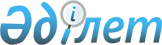 Об организации общественных работ в районе на 2011 годПостановление акимата Осакаровского района Карагандинской области от 17 ноября 2010 года N 30/03. Зарегистрировано Управлением юстиции Осакаровского района Карагандинской области 27 декабря 2010 года N 8-15-133

      На основании подпункта 5 статьи 7 и подпункта 2 пункта 5 статьи 20 Закона Республики Казахстан от 23 января 2001 года "О занятости населения", в целях реализации Постановления Правительства Республики Казахстан от 19 июня 2001 года N 836 "О мерах по реализации Закона Республики Казахстан от 23 января 2001 года "О занятости населения" и в соответствии подпунктом 13 пункта 1 статьи 31 Закона Республики Казахстан от 23 января 2001 года "О местном государственном управлении и самоуправлении в Республике Казахстан", акимат района ПОСТАНОВЛЯЕТ:



      1. Утвердить на 2011 год перечень организаций, виды и объемы общественных работ согласно приложения к настоящему постановлению.



      2. Отделу занятости и социальных программ (Плотникова Н.И.):

      1) осуществлять направление безработных на общественные работы в соответствии с утвержденным перечнем в пределах средств, предусмотренных в бюджете района на 2011 год на проведение общественных работ;

      2) предусмотреть при заключении договоров с организациями на выполнение общественных работ возможность последующего трудоустройства;

      3) производить оплату труда граждан, занятых на общественных работах согласно отработанному времени из расчета минимальной заработной платы в месяц путем зачисления средств на счета безработных.



      3. Отделу финансов Осакаровского района (Идырысов С.Ж.) обеспечить своевременное выделение денежных средств на оплату труда безработных, занятых на общественных работах.



      4. Контроль за исполнением данного постановления возложить на заместителя акима района Бикенова Нурлана Рахметуллиновича.



      5. Настоящее постановление вводится в действие по истечении десяти календарных дней после дня его первого официального опубликования.      Аким Осакаровского района                  Р. Абдикеров

Приложение

к постановлению акимата района

от 17 ноября 2010 года N 30/03 

Перечень

организаций и учреждений района, виды и объемы

общественных работ, организуемых для безработных на 2011 год      Сноска. Приложение с изменением, внесенным постановлением акимата Осакаровского района Карагандинской области от 16.05.2011 N 11/01 (вводится в действие по истечении десяти календарных дней после дня его первого официального опубликования).
					© 2012. РГП на ПХВ «Институт законодательства и правовой информации Республики Казахстан» Министерства юстиции Республики Казахстан
				№Наименование организаций и учрежденийКоличество человекВиды работ и услугСрок участия в ОР (месяц)Объем работ1Аппараты акимов поселков и сельских округов355Подворный обход населения, участие в составлении социальной карты поселков, сельских округов, статистические обследования;1-69325 дворов1Аппараты акимов поселков и сельских округов355помощь организациям ЖКХ в уборке территории, населенных пунктов, кладбищ;0,5-11Аппараты акимов поселков и сельских округов355строительство и ремонт дорог, прокладка водных коммуникаций, проведение мелиоративных работ;1-3200 км.1Аппараты акимов поселков и сельских округов355участие в строительстве, кап. ремонте жилья, а также объектов соц. культурного назначения;1-324 объекта1Аппараты акимов поселков и сельских округов355восстановление и охрана памятников;0,58 памятников1Аппараты акимов поселков и сельских округов355экологическое оздоровление региона («Жасыл ел», «Лесопосадки»);1500 шт.1Аппараты акимов поселков и сельских округов355помощь в организации масштабных мероприятий культурного назначения,0,51Аппараты акимов поселков и сельских округов355проведение праздников по случаю знаменательных, юбилейных дат;11Аппараты акимов поселков и сельских округов355помощь в проведении республиканских региональных общественных компаний, опрос общественного мнения;1-61Аппараты акимов поселков и сельских округов355обслуживание и уход одинокопроживающих пенсионеров и инвалидов;0,5-11Аппараты акимов поселков и сельских округов355участие в программах: «Сестра милосердия», «Строительные бригады», «Дворовый клуб», «Выпускник», «Педагог-воспитатель». Продолжить работу социально-бытовых центров по оказанию медицинских, швейных, парикмахерских и других услуг (благотворительная столовая);1-1177 человек1Аппараты акимов поселков и сельских округов355организация консультативных пунктов по разъяснению Законов РК о пенсионном и социальном обеспечении; участие в составлении социальной карты.1-1122 пункта2Культурно - досуговый центр4Благоустройство, озеленение, уборка территории центрального парка культуры и отдыха.27 га1400 штук3Отделение социальной помощи на дому

Отдела занятости и социальных программ6Работа центра социально-бытовых услуг п.Осакаровка по оказанию медицинских, швейных, парикмахерских услуг;1-112000 человек3Отделение социальной помощи на дому

Отдела занятости и социальных программ6помощь в организации масштабных мероприятий культурного назначения, проведение праздников по случаю знаменательных, юбилейных дат;23Отделение социальной помощи на дому

Отдела занятости и социальных программ8обслуживание и уход одиноко проживающих пенсионеров и инвалидов, обслуживание Дома милосердия;74 человека3Отделение социальной помощи на дому

Отдела занятости и социальных программ2социальная служба: подворный обход, составление актов материально-бытового обследования, подшивка документов, формирование дел.58 дворов58 актов58 дел4Отдел по делам обороны Осакаровского района9Оказание технической помощи в организации призыва граждан (подшивка личных дел, разноска повесток).63500 штук8500 штук5Налоговый комитет по Осакаровскому району18Выписка и доставка уведомлений, квитанций по уплате налогов на имущество, транспортные средства, землю (подворно).35000 штук3000 штук10000 штук6Прокуратура2Подшивка, формирование нарядов и дел на 2008-2009 годы, составление описей и архивных документов;22000 штук6Прокуратура2Формирование дел для сдачи в архив и обработка архивных документов.7Управление юстиции20Частичная реставрация архивных книг, подготовка и комплектование книг к подшивке, подворный обход, поиск по запросам.218000 штук4560 дворов3000 запросов8Государственный центр по выплате пенсий и пособий4Обработка и сканирование архива текущего и длительного хранения пенсионных и личных дел.313983 дел9Осакаровский территориальный участок судебных исполнителей Администраторов судов Карагандинской области4Обработка архива, разнос извещений.31200 дел10Осакаровская районная библиотека4Помощь в проверке книжного фонда.2800 кв.м45000 экз.11Осакаровский филиал РГП «Центр по недвижимости»2Обработка и раскладка инвентарных дел.36000 шт.12Аппарат акима Осакаровского района10Участие в программе: «Педагог-воспитатель» (профилактика правонарушений среди несовершеннолетних, организация работы среди молодежи по пропаганде ЗОЖ);3120 дел.12Аппарат акима Осакаровского района10подшивка, формирование дел, составление описей и архивных документов.2000 шт.13Осакаровский районный отдел статистики2Помощь в проведении республиканских региональных общественных компаний, опрос общественного мнения;32012 дворов13Осакаровский районный отдел статистики2подшивка, формирование дел на 2009 год, составление описей и архивных документов.2150 шт.14Отдел земельных отношений2Подшивка, формирование дел, составление описей и архивных документов.32000 шт.15Отдел внутренних дел10Профилактика правонарушений среди несовершеннолетних, организация работы среди молодежи по пропаганде здорового образа жизни.

Подшивка, составление описей и архивных документов, формирование дел и их подшивка.34000 штук16Центр дополнительного образования школьников2Благоустройство территории памятника.117Отдел ЖКХ, пассажирского транспорта и автодорог2Подшивка, формирование дел, составление описей и архивных документов.32000 шт.18Отдел сельского хозяйства2Подшивка, формирование дел, составление описей и архивных документов.31500 шт.19Суд Осакаровского района3Формирование дел для сдачи в архив и обработка архивных документов.31500 дел20Суд № 2 Осакаровского района3Разнос повесток.21500 дел20Суд № 2 Осакаровского района3Формирование дел для сдачи в архив и обработка архивных документов.